Exercice  Soit un trapèze isocèle tel que: et soient  et  les milieux respectifs de. (voir la figure). 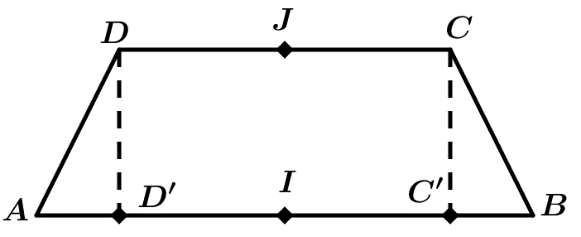  Calculer les produits scalaires suivants :Exercice  ABC un triangle isocèle en A tels que et .Calculer .En déduire  et . Exercice  Calculer le produit scalaire dans les cas suivants : ...Exercice  Soient  et  deux vecteurs du plan telles que .Déterminer le réel dans les cas suivants :Déterminer les réels et  sachant que :Exercice  ABC est un triangle  .Calculer .Considérons un point du plan défini par : .Calculer . Conclure.Exercice  ABC est un triangle  .En utilisant le théorème d’Al-Kashi montrer que :  .Calculer puis déduire  .Soit le projeté de sur .Calculer la distance .Exercice  ABC est un triangle  .Calculer .Calculer la distance .Soient  et les milieux respectifs de  et  .Montrer que : .En déduire que : .Exercice  Exercice  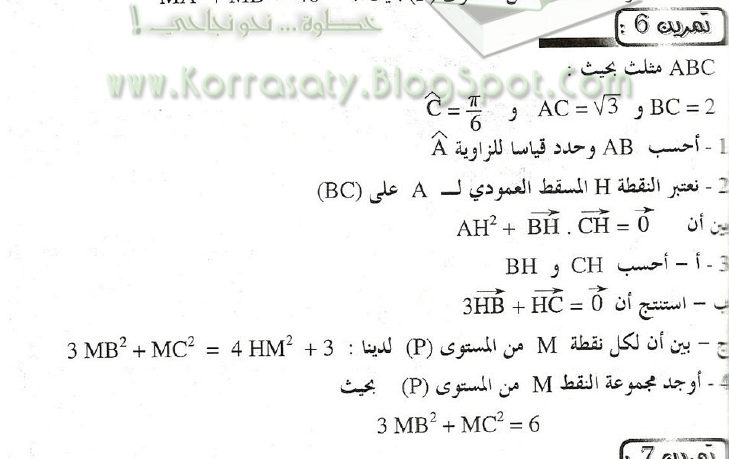 Exercice  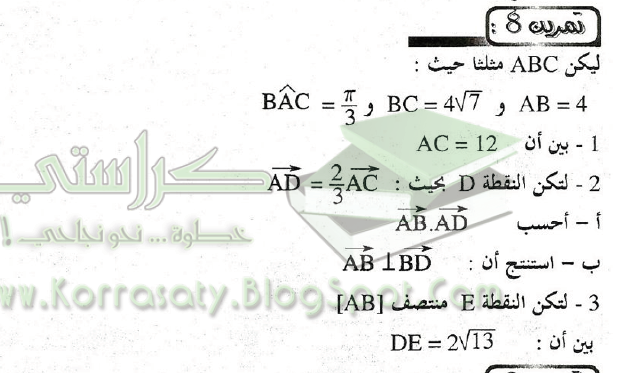 Exercice   est un parallélogramme tel que    et  et  et soit  le milieu du segment  .Calculer les distances  et  .Montrer que pour tout point  du plan que . En déduire l’ensemble des points   du plan tel que   .Exercice  Soit   un triangle tel que :    et    et . Vérifier que :.Calculer la distance .Soientetles milieux respectifs de  et .   a/- Calculer   et.b/- Calculer .Soit  un point du plan tel que :  . a/- Ecrire le vecteur en fonction de   et.b/- Montrer que les droites et  sont perpendiculaires .Exercice  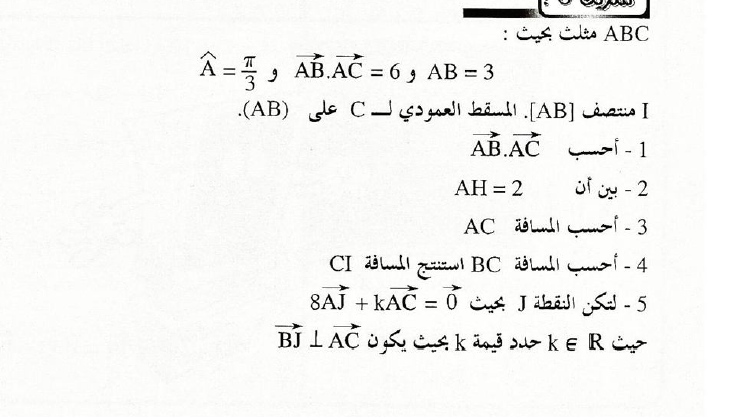 Exercice  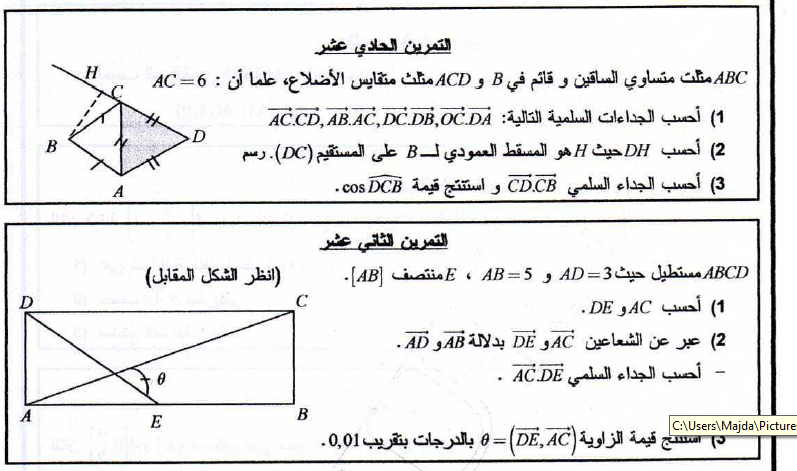 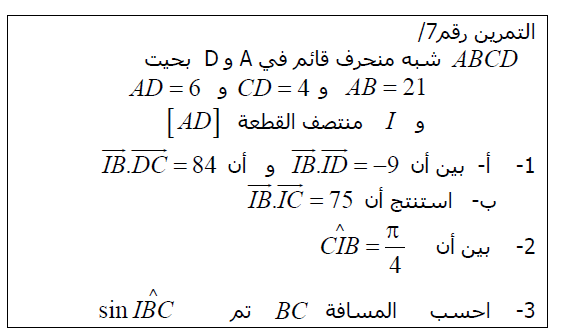 Lycée Errazi TAZNAKHTETCSF Les fonctions numériquesPr. LATRACH abdellbir2017-2018